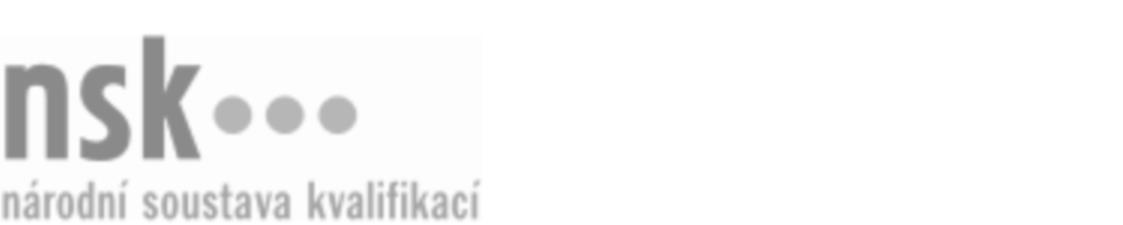 Kvalifikační standardKvalifikační standardKvalifikační standardKvalifikační standardKvalifikační standardKvalifikační standardKvalifikační standardKvalifikační standardLogistik/logistička výroby (kód: 37-032-M) Logistik/logistička výroby (kód: 37-032-M) Logistik/logistička výroby (kód: 37-032-M) Logistik/logistička výroby (kód: 37-032-M) Logistik/logistička výroby (kód: 37-032-M) Logistik/logistička výroby (kód: 37-032-M) Logistik/logistička výroby (kód: 37-032-M) Autorizující orgán:Ministerstvo průmyslu a obchoduMinisterstvo průmyslu a obchoduMinisterstvo průmyslu a obchoduMinisterstvo průmyslu a obchoduMinisterstvo průmyslu a obchoduMinisterstvo průmyslu a obchoduMinisterstvo průmyslu a obchoduMinisterstvo průmyslu a obchoduMinisterstvo průmyslu a obchoduMinisterstvo průmyslu a obchoduMinisterstvo průmyslu a obchoduMinisterstvo průmyslu a obchoduSkupina oborů:Doprava a spoje (kód: 37)Doprava a spoje (kód: 37)Doprava a spoje (kód: 37)Doprava a spoje (kód: 37)Doprava a spoje (kód: 37)Doprava a spoje (kód: 37)Týká se povolání:Logistik výrobyLogistik výrobyLogistik výrobyLogistik výrobyLogistik výrobyLogistik výrobyLogistik výrobyLogistik výrobyLogistik výrobyLogistik výrobyLogistik výrobyLogistik výrobyKvalifikační úroveň NSK - EQF:444444Odborná způsobilostOdborná způsobilostOdborná způsobilostOdborná způsobilostOdborná způsobilostOdborná způsobilostOdborná způsobilostNázevNázevNázevNázevNázevÚroveňÚroveňStanovování průběhů a vazeb dílčích výrobních činnostíStanovování průběhů a vazeb dílčích výrobních činnostíStanovování průběhů a vazeb dílčích výrobních činnostíStanovování průběhů a vazeb dílčích výrobních činnostíStanovování průběhů a vazeb dílčích výrobních činností44Stanovování uspořádání výrobních procesůStanovování uspořádání výrobních procesůStanovování uspořádání výrobních procesůStanovování uspořádání výrobních procesůStanovování uspořádání výrobních procesů44Realizace racionalizačních opatření v přípravné fázi a průběhu výrobyRealizace racionalizačních opatření v přípravné fázi a průběhu výrobyRealizace racionalizačních opatření v přípravné fázi a průběhu výrobyRealizace racionalizačních opatření v přípravné fázi a průběhu výrobyRealizace racionalizačních opatření v přípravné fázi a průběhu výroby44Tvorba plánů výroby v dílčí oblasti logistiky výrobyTvorba plánů výroby v dílčí oblasti logistiky výrobyTvorba plánů výroby v dílčí oblasti logistiky výrobyTvorba plánů výroby v dílčí oblasti logistiky výrobyTvorba plánů výroby v dílčí oblasti logistiky výroby44Organizace a technické zajišťování přísunu optimálních množství surovin, materiálů a polotovarůOrganizace a technické zajišťování přísunu optimálních množství surovin, materiálů a polotovarůOrganizace a technické zajišťování přísunu optimálních množství surovin, materiálů a polotovarůOrganizace a technické zajišťování přísunu optimálních množství surovin, materiálů a polotovarůOrganizace a technické zajišťování přísunu optimálních množství surovin, materiálů a polotovarů44Posuzování efektivního uspořádání pracovních procesůPosuzování efektivního uspořádání pracovních procesůPosuzování efektivního uspořádání pracovních procesůPosuzování efektivního uspořádání pracovních procesůPosuzování efektivního uspořádání pracovních procesů44Dílčí posuzování a vyhodnocování efektivnosti výrobních procesů v kontextu na další navazující činnostiDílčí posuzování a vyhodnocování efektivnosti výrobních procesů v kontextu na další navazující činnostiDílčí posuzování a vyhodnocování efektivnosti výrobních procesů v kontextu na další navazující činnostiDílčí posuzování a vyhodnocování efektivnosti výrobních procesů v kontextu na další navazující činnostiDílčí posuzování a vyhodnocování efektivnosti výrobních procesů v kontextu na další navazující činnosti44Zpracovávání podkladů pro cenové kalkulace výrobkůZpracovávání podkladů pro cenové kalkulace výrobkůZpracovávání podkladů pro cenové kalkulace výrobkůZpracovávání podkladů pro cenové kalkulace výrobkůZpracovávání podkladů pro cenové kalkulace výrobků44Zpracování podkladů pro rozbory nákladovosti výrobyZpracování podkladů pro rozbory nákladovosti výrobyZpracování podkladů pro rozbory nákladovosti výrobyZpracování podkladů pro rozbory nákladovosti výrobyZpracování podkladů pro rozbory nákladovosti výroby44Vedení příslušné dokumentace a evidence dílčích výrobních procesů, používaných prostředků a zařízeníVedení příslušné dokumentace a evidence dílčích výrobních procesů, používaných prostředků a zařízeníVedení příslušné dokumentace a evidence dílčích výrobních procesů, používaných prostředků a zařízeníVedení příslušné dokumentace a evidence dílčích výrobních procesů, používaných prostředků a zařízeníVedení příslušné dokumentace a evidence dílčích výrobních procesů, používaných prostředků a zařízení44Zajišťování a řízení přísunu optimálních množství surovin, materiálů a polotovarů ve výrobních procesechZajišťování a řízení přísunu optimálních množství surovin, materiálů a polotovarů ve výrobních procesechZajišťování a řízení přísunu optimálních množství surovin, materiálů a polotovarů ve výrobních procesechZajišťování a řízení přísunu optimálních množství surovin, materiálů a polotovarů ve výrobních procesechZajišťování a řízení přísunu optimálních množství surovin, materiálů a polotovarů ve výrobních procesech44Řízení zpětné logistikyŘízení zpětné logistikyŘízení zpětné logistikyŘízení zpětné logistikyŘízení zpětné logistiky44Logistik/logistička výroby,  29.03.2024 14:54:30Logistik/logistička výroby,  29.03.2024 14:54:30Logistik/logistička výroby,  29.03.2024 14:54:30Logistik/logistička výroby,  29.03.2024 14:54:30Strana 1 z 2Strana 1 z 2Kvalifikační standardKvalifikační standardKvalifikační standardKvalifikační standardKvalifikační standardKvalifikační standardKvalifikační standardKvalifikační standardPlatnost standarduPlatnost standarduPlatnost standarduPlatnost standarduPlatnost standarduPlatnost standarduPlatnost standarduStandard je platný od: 21.10.2022Standard je platný od: 21.10.2022Standard je platný od: 21.10.2022Standard je platný od: 21.10.2022Standard je platný od: 21.10.2022Standard je platný od: 21.10.2022Standard je platný od: 21.10.2022Logistik/logistička výroby,  29.03.2024 14:54:30Logistik/logistička výroby,  29.03.2024 14:54:30Logistik/logistička výroby,  29.03.2024 14:54:30Logistik/logistička výroby,  29.03.2024 14:54:30Strana 2 z 2Strana 2 z 2